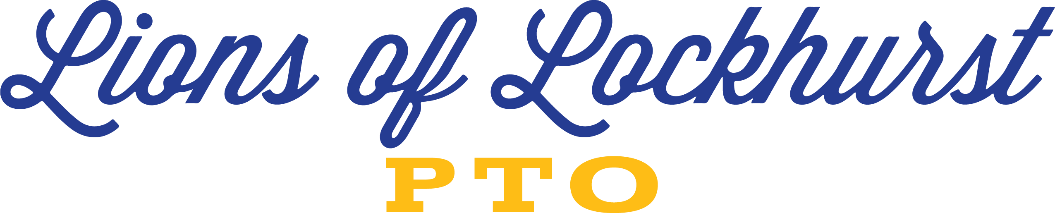 LOCKHURST DRIVE CHARTER ELEMENTARYPTO ASSOCIATION MEETING 4/3/2024Call to Order:  7:33pmApproval of Minutes from 3/6/24 meetingMotion: Jen NelsonSecond: Darcy PollanTreasurer's report (Jen) August 2023 – March 2024Student fund $ 62,191company match $7,206Birthday package $2,079Box Tops $42Restaurants $2,831Kroger $482Sponsorships $3,135Merchandise $1,354Bottom line: $97,391; to cover activities for next year, we need to start the school year at $100,000Old BusinessWest Hills Pizza $129Movie night went well.New BusinessLucille’s/Open Book restaurant night 4/8/24Both locations are in the Westfield VillageMs. Bella will read a book at Open BookLast movie night 4/19 Will announce it on FacebookMovie voting is happening nowFit-a-thon Fundraiser kick off 4/22Raising money for the garden and garden curriculum for all classesConcluding the fundraiser with a Sports Night 5/10 5pm-7pmSoccer, Karate, and Basketball confirmedCheer is pending confirmationEve and Denise are working on the prizesMs. Higginson and Ms.Perez’ subs will need to be brought up to speed on how it Fit-a-Thon worksYearbooks (last day 4/12) Place order by 4/12 to have it delivered to schoolCustomize  your page by 4/12Garden update – sprinklers/soil Soil was delivered and poured inSeliene’s gardener is going to turn the dirt; needs to get a quoteTotal expenses so far $2,364; $1,400 of the total spent was covered by a grantStill need to purchase shade materialNeil will install the sprinkler system; we have all the partsImperial has donated a lot of parts Nicholas will drill holes in the cinder blocks so the hoses can be run throughStaff Appreciation WeekMay 6-10Collecting donations to cover 65 staffDetails Positions 2024-2025 Kate Gersten and Carri Kessler will sign up as co-presidentsJen Nelson will continue as TreasurerErika Vasquez-Chilin will continue as SecretaryWe have someone for merchandise and someone for social mediaTeacher report	Nothing to reportPrincipal ReportKidwell (missed this)Peter Pan Performance from Jax Theater Friday April 12 7pm at Lockhurst auditorium  Sunday, April 14 5pm Location to be Confirmed 4/30 Open House 5:30pm to 7pm (time to be confirmed)5/31 Art NightLAUSD held a spelling bee earlier in the year. Congrats to Mia Kaufman she represented Lockhurst in the District roundNOW: Taft Community of Schools Spelling Bee for Grade level winner May 16 (evening) at Pomelo ElementarySolar EclipseApril 8th 10am-11:30amPurchased glasses for all childrenFree - First come, First Serve: Coach K Sports for grades 3-5th; Thursdays  Free -  First come, First Serve: Professor Egghead - Science enrichment TK-2 Wednesday 2:30pm to 4:30pm; Thurs. 3- 5th grade 2:30pm to 4:30pm; Friday Gifted 2:30pm to 4:30pmGardenSomeone offered to help with the shade; We need to clarify what we are looking for; it needs to be moveableSeliene sent a sample to Ms. Bella to look at and provide inputEnd Meeting 8:02pmNext meeting 5/1/24 AttendeesHeatherSelieneDarcy PollanGreg BellZaira SherengoDana GartlandKari S.Lauren LevenbrownAnnetteBrittany LangerAli PistoresiKate GerstenJen NelsonOria WagnerJenelleCarri KesslerMarie BellNichole HansonMarni AskutKrista BellaErika Vasquez-Chilin